PISAČI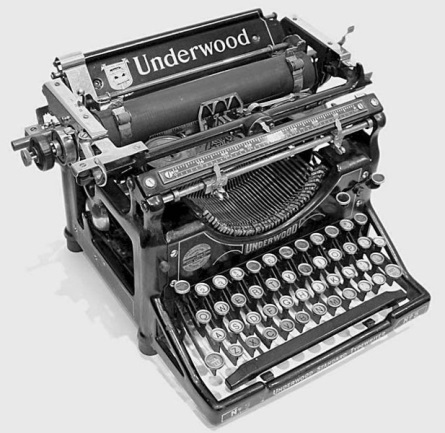 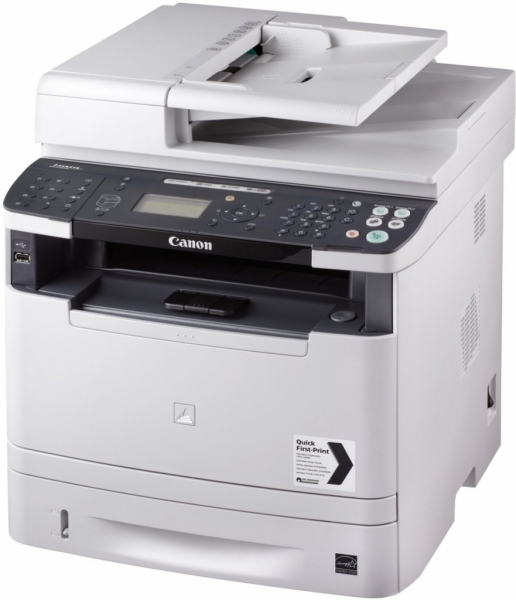 